§10906.  Powers and duties of treasurer1.  Receipt and custody of moneys, expenditures, authority to contract.  The treasurer shall:A.  Receive and have custody of all moneys received for the university;  [PL 1981, c. 693, §§ 5, 8 (NEW).]B.  Make all expenditures upon vouchers authenticated and approved in a manner designated by the trustees; and  [PL 1981, c. 693, §§ 5, 8 (NEW).]C.  Have no authority to contract debts and obligations or borrow money except:(1)  Loans in anticipation of assured revenues when approved by vote of the trustees; and(2)  Other loans when directed by vote of the trustees and duly and properly authorized by the Governor.All such loans shall be effected in accordance with the provisions of chapter 412.  [PL 1987, c. 735, §13 (AMD).][PL 1987, c. 735, §13 (AMD).]2.  Report of treasurer.  The treasurer shall prepare a complete report for the period ending on June 30th of each year and forward a copy of the report to the Governor, the board of trustees and the members of the Legislature.[PL 1981, c. 693, §§ 5, 8 (NEW).]SECTION HISTORYPL 1981, c. 693, §§5,8 (NEW). PL 1987, c. 735, §13 (AMD). The State of Maine claims a copyright in its codified statutes. If you intend to republish this material, we require that you include the following disclaimer in your publication:All copyrights and other rights to statutory text are reserved by the State of Maine. The text included in this publication reflects changes made through the First Regular and First Special Session of the 131st Maine Legislature and is current through November 1, 2023
                    . The text is subject to change without notice. It is a version that has not been officially certified by the Secretary of State. Refer to the Maine Revised Statutes Annotated and supplements for certified text.
                The Office of the Revisor of Statutes also requests that you send us one copy of any statutory publication you may produce. Our goal is not to restrict publishing activity, but to keep track of who is publishing what, to identify any needless duplication and to preserve the State's copyright rights.PLEASE NOTE: The Revisor's Office cannot perform research for or provide legal advice or interpretation of Maine law to the public. If you need legal assistance, please contact a qualified attorney.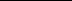 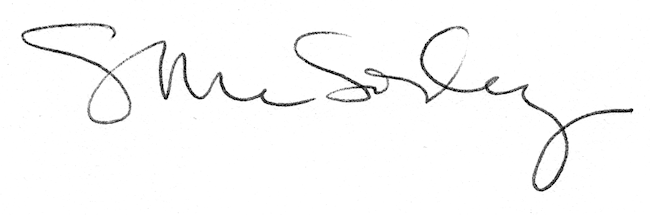 